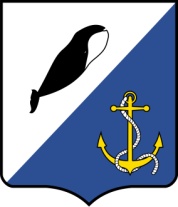 АДМИНИСТРАЦИЯ
ПРОВИДЕНСКОГО ГОРОДСКОГО ОКРУГА ПОСТАНОВЛЕНИЕРуководствуясь Федеральным законом от 2 марта 2007 г. № 25-ФЗ «О муниципальной службе в Российской Федерации», Кодексом о муниципальной службе Чукотского автономного округа, Администрация Провиденского городского округапостановляет:Внести в постановление Администрации Провиденского городского округа от 07 августа 2017 г. № 256 «Об утверждении Положения о представлении гражданами, претендующими на замещение должностей муниципальной службы и  муниципальными служащими органов местного самоуправления Провиденского городского округа сведений о доходах, расходах, об имуществе и обязательствах имущественного характера»  следующие изменения:Приложение к постановлению изложить в новой редакции следующего содержания: Положение
о представлении гражданами, претендующими на замещение должностей муниципальной службы и муниципальными служащими органов местного самоуправления Провиденского городского округа сведений о доходах, расходах, об имуществе и обязательствах имущественного характераНастоящим Положением определяется порядок представления гражданами, претендующими на замещение должностей муниципальной службы и муниципальными служащими органов местного самоуправления Провиденского городского округа сведений о полученных ими доходах, о расходах, об имуществе, принадлежащем им на праве собственности, и об их обязательствах имущественного характера, а также сведений о доходах их супруги (супруга) и несовершеннолетних детей, о расходах, об имуществе, принадлежащем им на праве собственности, и об их обязательствах имущественного характера (далее - Сведения).Гражданин, претендующий на замещение должности муниципальной службы, отнесенной Реестром должностей муниципальной службы Чукотского автономного округа к группе должностей муниципальной службы Чукотского автономного округа, определенной Администрацией Провиденского городского округа в соответствии с полномочиями, установленными уставом муниципального образования, и включенной в соответствующий перечень, представляет представителю нанимателя: - сведения о своих доходах, об имуществе и обязательствах имущественного характера;- сведения об адресах сайтов и (или) страниц сайтов в информационно-телекоммуникационной сети «Интернет», на которых гражданин, претендующий на замещение должности муниципальной службы, размещал общедоступную информацию, а также данные, позволяющие его идентифицировать; - сведения о доходах супруги (супруга) и несовершеннолетних детей, об имуществе и обязательствах имущественного характера.2. Граждане, претендующие на замещение должностей муниципальной службы, исполнение должностных обязанностей по которым связано с коррупционными рисками (осуществление постоянно, временно или в соответствии со специальными полномочиями функций представителя власти либо организационно-распорядительных или административно-хозяйственных функций; предоставление муниципальных услуг гражданам и организациям; осуществление контрольных мероприятий; подготовка и принятие решений о распределении бюджетных ассигнований, субсидий, межбюджетных трансфертов, а также распределение ограниченного ресурса; управление муниципальным имуществом; осуществление муниципальных закупок либо выдача разрешений; хранение и распределение материально-технических ресурсов), и включенных в соответствующий перечень, представляют представителю нанимателя:- сведения о своих доходах, об имуществе и обязательствах имущественного характера;- сведения о доходах супруги (супруга) и несовершеннолетних детей, об имуществе и обязательствах имущественного характера.2.1. Граждане, претендующие на замещение должности главы местной администрации по контракту, и лицо, замещающее указанную должность, представляют сведения о своих доходах, расходах, об имуществе и обязательствах имущественного характера, а также сведения о доходах, расходах, об имуществе и обязательствах имущественного характера своих супруг (супругов) и несовершеннолетних детей Губернатору Чукотского автономного округа в порядке, установленном Законом Чукотского автономного округа от 16 апреля 2009 года № 34-ОЗ «О профилактике коррупции в Чукотском автономном округе», для лиц, замещающих муниципальные должности, а также граждан, претендующих на замещение муниципальной должности. Проверка полноты и достоверности сведений, представленных гражданами, претендующими на замещение должности главы местной администрации по контракту, и лицом, замещающим указанную должность, осуществляется по решению Губернатора Чукотского автономного округа в порядке, установленном Законом Чукотского автономного округа от 16 апреля 2009 года № 34-ОЗ «О профилактике коррупции в Чукотском автономном округе», для лиц, замещающих муниципальные должности, а также граждан, претендующих на замещение муниципальной должности.3. Муниципальный служащий, замещающий должность муниципальной службы, отнесенную Реестром должностей муниципальной службы Чукотского автономного округа, а также отнесенную к группе должностей муниципальной службы Чукотского автономного округа, определенной Администрацией Провиденского городского округа в соответствии с полномочиями, установленными уставом муниципального образования, и включенную в соответствующий перечень, представляет представителю нанимателя:- сведения о своих доходах, расходах, а также- расходах своих супруги (супруга) и несовершеннолетних детей по каждой сделке по приобретению земельного участка, другого объекта недвижимости, транспортного средства, ценных бумаг, акций (долей участия, паев в уставных (складочных) капиталах организаций), цифровых финансовых активов, цифровой валюты, совершенной им, его супругой (супругом) и (или) несовершеннолетними детьми в течение календарного года, предшествующего году представления сведений (отчетный период), если общая сумма таких сделок превышает общий доход данного лица и его супруги (супруга) за три последних года, предшествующих отчетному периоду, и об источниках получения средств, за счет которых совершены эти сделки (далее - расходы), об имуществе и обязательствах имущественного характера;- сведения об адресах сайтов и (или) страниц сайтов в информационно-телекоммуникационной сети «Интернет», на которых муниципальный служащий размещал общедоступную информацию, а также данные, позволяющие его идентифицировать, - сведения о доходах, расходах супруги (супруга) и несовершеннолетних детей, об имуществе и обязательствах имущественного характера.4. Муниципальные служащие, замещающие должности муниципальной службы, включенные Администрацией Провиденского городского округа в перечень должностей, исполнение должностных обязанностей по которым связано с коррупционными рисками (осуществление постоянно, временно или в соответствии со специальными полномочиями функций представителя власти либо организационно-распорядительных или административно-хозяйственных функций; предоставление муниципальных услуг гражданам и организациям; осуществление контрольных мероприятий; подготовка и принятие решений о распределении бюджетных ассигнований, субсидий, межбюджетных трансфертов, а также распределение ограниченного ресурса; управление муниципальным имуществом; осуществление муниципальных закупок либо выдача разрешений; хранение и распределение материально-технических ресурсов), и включенные в соответствующий перечень, представляют представителю нанимателя:- сведения о своих доходах, расходах, об имуществе и обязательствах имущественного характера;- сведения о доходах, расходах супруги (супруга) и несовершеннолетних детей, об имуществе и обязательствах имущественного характера.5. Сведения о своих доходах, расходах, об имуществе и обязательствах имущественного характера, а также сведения о доходах, расходах, об имуществе и обязательствах имущественного характера своих супруг (супругов) и несовершеннолетних детей  представляются по форме справки, утвержденной Указом Президента Российской Федерации от 23 июня 2014 № 460 «Об утверждении формы справки о доходах, расходах, об имуществе и обязательствах имущественного характера и внесении изменений в некоторые акты Президента Российской Федерации», заполненной с использованием специального программного обеспечения «Справки БК»:1) гражданами - при назначении на должности муниципальной службы;2) муниципальными служащими, замещающими должности муниципальной службы - ежегодно, не позднее 30 апреля года, следующего за отчетным финансовым годом.5.1. Сведения о доходах, об имуществе и обязательствах имущественного характера, включают в себя в том числе сведения:1) о счетах (вкладах) и наличных денежных средствах в иностранных банках, расположенных за пределами территории Российской Федерации;2) о государственных ценных бумагах иностранных государств, облигациях и акциях иных иностранных эмитентов;3) о недвижимом имуществе, находящемся за пределами территории Российской Федерации;4) об обязательствах имущественного характера за пределами территории Российской Федерации.5.2. Сведения отражаются в соответствующих разделах справки о доходах, расходах, об имуществе и обязательствах имущественного характера по форме, утвержденной Указом Президента Российской Федерации от 23 июня 2014 № 460 «Об утверждении формы справки о доходах, расходах, об имуществе и обязательствах имущественного характера и внесении изменений в некоторые акты Президента Российской Федерации», заполненной с использованием программного обеспечения «Справки БК».5.3. Сведения о своих расходах, а также о расходах своих супруги (супруга) и несовершеннолетних детей по каждой сделке по приобретению земельного участка, другого объекта недвижимости, транспортного средства, ценных бумаг, акций (долей участия, паев в уставных (складочных) капиталах организаций), цифровых финансовых активов, цифровой валюты, совершенной им, его супругой (супругом) и (или) несовершеннолетними детьми в течение календарного года, предшествующего году представления сведений (отчетный период), если общая сумма таких сделок превышает общий доход данного лица и его супруги (супруга) за три последних года, предшествующих отчетному периоду, и об источниках получения средств, за счет которых совершены эти сделки, лицами, замещающими должности муниципальной службы, отражаются в соответствующем разделе справки о доходах, расходах, об имуществе и обязательствах имущественного характера по форме справки, утвержденной Указом Президента Российской Федерации от 23 июня 2014 № 460 «Об утверждении формы справки о доходах, расходах, об имуществе и обязательствах имущественного характера и внесении изменений в некоторые акты Президента Российской Федерации», заполненной с использованием программного обеспечения «Справки БК».6. Гражданин при назначении на должность муниципальной службы представляет:1) сведения о своих доходах, полученных от всех источников (включая доходы по прежнему месту работы или месту замещения выборной должности, пенсии, пособия, иные выплаты) за календарный год, предшествующий году подачи документов для замещения должности муниципальной службы, а также сведения об имуществе, принадлежащем ему на праве собственности, и о своих обязательствах имущественного характера по состоянию на первое число месяца, предшествующего месяцу подачи документов для замещения должности муниципальной службы (на отчетную дату);2) сведения о доходах супруги (супруга) и несовершеннолетних детей, полученных от всех источников (включая заработную плату, пенсии, пособия, иные выплаты) за календарный год, предшествующий году подачи гражданином документов для замещения должности муниципальной службы, а также сведения об имуществе, принадлежащем им на праве собственности, и об их обязательствах имущественного характера по состоянию на первое число месяца, предшествующего месяцу подачи гражданином документов для замещения должности муниципальной службы (на отчетную дату);3) сведения об адресах сайтов и (или) страниц сайтов в информационно-телекоммуникационной сети «Интернет», на которых гражданин, претендующий на замещение должности муниципальной службы, размещал общедоступную информацию, а также данные, позволяющие его идентифицировать.7. Муниципальный служащий представляет ежегодно:1) сведения о своих доходах, полученных за отчетный период (с 1 января по 31 декабря) от всех источников (включая денежное содержание, пенсии, пособия, иные выплаты), расходах, а также сведения об имуществе, принадлежащем ему на праве собственности, и о своих обязательствах имущественного характера по состоянию на конец отчетного периода;2) сведения о доходах супруги (супруга) и несовершеннолетних детей, полученных за отчетный период (с 1 января по 31 декабря) от всех источников (включая заработную плату, пенсии, пособия, иные выплаты), расходах, расходах, а также сведения об имуществе, принадлежащем им на праве собственности, и об их обязательствах имущественного характера по состоянию на конец отчетного периода;3) сведения об адресах сайтов и (или) страниц сайтов в информационно-телекоммуникационной сети «Интернет», на которых муниципальный служащий размещал общедоступную информацию, а также данные, позволяющие его идентифицировать.8. Сведения представляются в кадровую службу соответствующего органа местного самоуправления, представитель нанимателя или должностное лицо которого наделено полномочиями назначать на должность и освобождать от должности муниципального служащего.9. В случае если гражданин при назначении на должность муниципальной службы обнаружил, что в представленных им в кадровую службу соответствующего органа местного самоуправления сведениях о доходах, об имуществе и обязательствах имущественного характера не отражены или не полностью отражены какие-либо сведения либо имеются ошибки, он вправе представить уточненные сведения в кадровую службу соответствующего органа местного самоуправления в течение одного месяца со дня представления сведений о доходах, об имуществе и обязательствах имущественного характера.В случае если муниципальный служащий обнаружил, что в представленных им в кадровую службу соответствующего органа местного самоуправления сведениях о доходах, расходах, об имуществе и обязательствах имущественного характера не отражены или не полностью отражены какие-либо сведения либо имеются ошибки, он вправе представить уточненные сведения в кадровую службу соответствующего органа местного самоуправления в течение одного месяца после окончания срока, указанного в подпункте 2) пункта 5.10. В случае непредставления по объективным причинам муниципальным служащим сведений о доходах, расходах, об имуществе и обязательствах имущественного характера супруги (супруга) и несовершеннолетних детей, данный факт подлежит рассмотрению соответствующей комиссией по соблюдению требований к служебному поведению муниципальных служащих и урегулированию конфликта интересов.11. Проверка достоверности и полноты сведений, представленных гражданином при назначении на должность муниципальной службы или муниципальным служащим, осуществляется в соответствии с законодательством Российской Федерации и со статьей 14.1 Кодекса о муниципальной службе Чукотского автономного округа.12. Муниципальные служащие, в должностные обязанности которых входит работа со сведениями о доходах, расходах, об имуществе и обязательствах имущественного характера, виновные в их разглашении или использовании в целях, не предусмотренных законодательством Российской Федерации, несут ответственность в соответствии с законодательством Российской Федерации.13. Сведения, представленные гражданином при назначении на должность муниципальной службы или муниципальным служащим, и информация о результатах проверки достоверности и полноты этих сведений приобщаются к личному делу муниципального служащего.В случае если гражданин при назначении на должность муниципальной службы или муниципальный служащий, представившие в кадровую службу органа местного самоуправления соответствующие сведения, не были назначены на должность муниципальной службы, эти сведения возвращаются указанным лицам по их письменному заявлению.».2. Обнародовать настоящее постановление в информационно-телекоммуникационной сети «Интернет» на официальном сайте Провиденского городского округа www.provadm.ru. 3. Настоящее постановление вступает в силу со дня обнародования.4. Контроль за исполнением настоящего постановления возложить на организационно-правовое Управление (Рекун Д.В.).от08 апреля 2022 г.  №178пгт. ПровиденияО внесении изменений в постановление Администрации Провиденского городского округа от 07 августа 2017 г. № 256 «Об утверждении Положения о представлении гражданами, претендующими на замещение должностей муниципальной службы и  муниципальными служащими органов местного самоуправления Провиденского городского округа сведений о доходах, расходах, об имуществе и обязательствах имущественного характера»  «Приложение УТВЕРЖДЕНОПостановлением Администрации Провиденского городского округа от 07 августа 2017 года № 256Глава администрацииЕ.В. ПодлесныйПодготовлено:Красикова Е.А.Согласовано:Рекун Д.В.Разослано: дело, УФЭиИО, УСПРазослано: дело, УФЭиИО, УСПРазослано: дело, УФЭиИО, УСП